Сумська міська радаВиконавчий комітетРІШЕННЯвід  01.08.2018   № 404 З метою дотримання вимог підзаконних нормативно-правових актів, які розроблені Міністерством регіонального розвитку, будівництва та житлово-комунального господарства України та проходять процедуру обговорення та аналізу регуляторного впливу, а саме проекту наказу Мінрегіону «Про затвердження обов’язкового переліку робіт (послуг), витрати на які включаються до складу витрат на утримання багатоквартирного будинку та прибудинкової території»; доопрацьованого проекту наказу Мінрегіону «Про затвердження Змін до Порядку проведення конкурсу з призначення  управителя багатоквартирного будинку», без врахування положень яких неможливе повноцінне забезпечення підготовки та проведення в установленому законодавством порядку конкурсу з призначення управителя багатоквартирного будинку в місті Суми щодо будинків, в яких не створено об’єднання співвласників багатоквартирного будинку, співвласники яких не прийняли рішення про форму управління багатоквартирним будинком, відповідно до рішення виконавчого комітету Сумської міської ради від 20.03.2018 № 126 «Про організацію проведення конкурсу з призначення управителя багатоквартирного будинку в місті Суми», керуючись статтями 30, 40 Закону України «Про місцеве самоврядування в Україні», виконавчий комітет Сумської міської радиВИРІШИВ:1. 	Внести зміни до рішення виконавчого комітету Сумської міської ради від 27.06.2018 № 343 «Про затвердження конкурсної документації та інші організаційні питання проведення конкурсу з призначення управителя багатоквартирного будинку в місті Суми», а саме:1.1. 	У пункті 12.3. додатку 1 до рішення слова, символи та цифри 
«до 16.00 год. 05.08.2018» замінити словами, символами та цифрами «до 16.00 год. 30.10.2018»;1.2. 	У пункті 13.2. додатку 1 до рішення слова, символи та цифри «Дата: 06.08.2018» замінити словами, символами та цифрами «Дата: 31.10.2018»;1.3. 	У пункті 13.3. додатку 1 до рішення слова, символи та цифри «Час: 07:00 год.» замінити словами, символами та цифрами «Час: 08.00 год.»;1.4. 	У пункті 5.3. додатку 2 до рішення слова, символи та цифри «до 16.00 год. 05.08.2018» замінити словами, символами та цифрами «до 16.00 год. 30.10.2018»;1.5.	У пункті 6.2. додатку 2 до рішення слова, символи та цифри «Дата: 06.08.2018» замінити словами, символами та цифрами «Дата: 31.10.2018»;1.6. 	У пункті 6.3. додатку 2 до рішення слова, символи та цифри «Час: 07:00 год.» замінити словами, символами та цифрами «Час: 08.00 год.».2. 	Департаменту комунікацій та інформаційної політики Сумської міської ради (Кохан А.І.):2.1. 	Протягом трьох робочих днів з моменту прийняття рішення забезпечити його офіційне оприлюднення шляхом опублікування в Офіційному віснику Сумської міської ради чи місцевому друкованому засобі масової інформації.2.2. Протягом одного робочого дня з моменту набрання рішенням чинності розмістити на офіційному веб-сайті Сумської міської ради оголошення про проведення конкурсу та забезпечити публікацію інформаційного повідомлення про проведення конкурсу в місцевому друкованому засобі масової інформації з урахуванням внесених змін відповідно до пунктів 1.3.-1.4. рішення.3. Відділу протокольної роботи та контролю Сумської міської ради 
(Моша Л.В.) розмістити це рішення на офіційному веб-сайті Сумської міської ради.4. Рішення набирає чинності з моменту його офіційного оприлюднення відповідно до підпункту 2.1. пункту 2 рішення.Міський голова 	  О.М. Лисенко Яременко Г.І. 700-590, Чайченко О.В. 700-630Розіслати: згідно зі списком  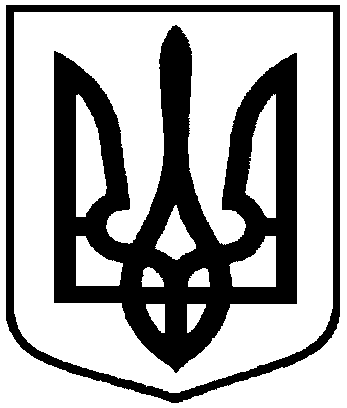 Про внесення змін до рішення      виконавчого комітету Сумської    міської ради від 27.06.2018 № 343 «Про затвердження конкурсної     документації та інші організаційні питання проведення конкурсу з призначення управителя                 багатоквартирного будинку в місті Суми»